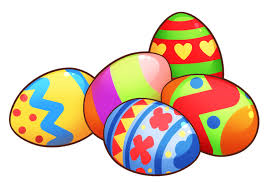 Week of April 3 to 7, 2017Monday – Read 2 home reading books, ask questions and talk about what happened in the stories.  Show where the answers are in the book.  Ask if the books remind them of anything from their lives.Work on the blending the sounds to read the word sheet.  Circle the picture that matches the word.Tuesday – Read home reading books for second night.  Pack library books.  Reread the blending sounds sheet.  Say the pictures on the segmenting sound sheet, then say them super slow and get down the sounds for each word.Wednesday – Read 2 new home reading books, ask questions and talk about what happened in the stories.  Show where the answers are in the book.  Ask if the books remind them of anything from their lives.Read the words that you segmented on Tuesday.Thursday – Read books for the second night.  Colour the Easter Egg to work on fine motor development.Parents please watch the below posted videos throughout the week!  The videos include:  Letter sound/name/initial sound words for the alphabet, Long and Short Vowel Sounds and the 12 sight words students must know by the end of kindergarten.  Have Fun!!Dates to Remember:April 3 – Report cards go home.  April 10 – No school for students – Professional Development for teachers in the morning / Parent-Teacher Interviews in the afternoon and evening.  Please bring along the report card envelop with completed parent/student response form.  I look forward to meeting and discussing your child’s progress!  Please think ahead of any questions or concerns you may have, keeping in mind that each interview is booked for a 15 min. time slot.  April 14 Good Friday No School.April 17 Easter Monday No School.April 27 – Music Festival – Song I Want A Dog.  I will be sending the words to the song home soon.Thank you for your support and to those parents who sent in balloons. 